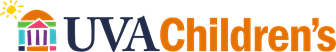 The Department of Pediatrics invites you toThe Second Annual Nancy McDaniel Lectureship on Women in LeadershipApril 17, 20234:00 PM--5:00 Pinn Hall Auditorium & ZoomReception to followVirtual Option: https://virginia.zoom.us/j/91767959254?pwd=blh3UHp1RVh1WXYyTUswTlJXamJ2Zz09Meeting ID: 917 6795 9254	Passcode: 944100 “Work-Life Harmony: Composing a life that works with a life that counts for women in academic medicine”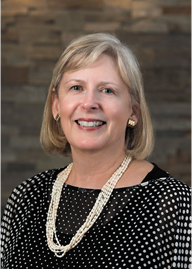 Dorothy K. Fontaine, Ph.D., RN, FAANDorothy “Dorrie” Fontaine is the Dean Emerita and Professor at the University of Virginia, School of Nursing, retiring in 2020 after serving as dean for eleven years. She received a Bachelor of Science degree in nursing from Villanova University, a master’s degree from the University of Maryland, and a Ph.D. from The Catholic University of America. She has taught and held academic leadership positions at the University of Maryland in Baltimore, Georgetown University, and the University of California at San Francisco. She was a critical care and trauma nurse for over four decades and served as the 2003-2004 President of the American Association of Critical-Care Nurses, the largest specialty nursing organization in the world. Founder of UVA’s signature Compassionate Care Initiative in 2009, she lectures widely on the importance of teaching resilience practices to nurse and medical students as well as clinicians and faculty to help create healthy work environments. In 2019 the University of Virginia, School of Nursing won the first Healthy Work Environment Award for an academic setting from Sigma, Nursing’s Honor Society. In April 2021, she published a book “Self-care for new and student nurses” with coeditors, Dr. Tim Cunningham and Dr. Natalie May. With 23 chapters on developing resilience and self-care and essays and interviews with nurses during COVID-19, the book has already received a Book of the Year Award from the American Journal of Nursing. She was raised on Long Island, N.Y., and lives in Washington, D.C., and the Blue Ridge Mountains with her husband, Barry Fontaine.